Wertpapiere am „ Prüfstand für Nachhaltigkeit“ *)NachhaltigkeitssteckbriefAufgabe: Sie arbeiten als Anlageberater bei einer Bank und erhalten von einem Kunden den Auftrag, eines der unten stehenden Finanzprodukte zu analysieren. Da Sie wissen, dass ihr Kunde auch auf Nachhaltigkeit sehr viel Wert legt, entscheiden Sie sich, einen „Nachhaltigkeits-steckbrief“ für das jeweilige Finanzprodukt zu erstellen. Analysieren Sie neben den allgemeinen Informationen zu dem jeweiligen Finanzprodukt auch die Informationen zu den drei Dimensionen der Nachhaltigkeit, damit Sie Ihrem Kunden eine gute Entscheidungsgrundlage bieten.Entscheiden Sie nach der Analyse, ob Sie diese Kapitalanlagealternative als nachhaltige Geldanlage „zertifizieren“ würden. Nutzen Sie dafür den Kriterienkatalog, den Sie im Anhang finden.Allgemeine Informationen: Sie arbeiten in Vierer-Gruppen. Sie bekommen aus der folgenden Liste ein Finanzprodukt zugeteilt.Lösen Sie bitte die drei Aufgabenstellungen (für dieses Finanzprodukt).Für die Bearbeitung der Gruppenaufgabe haben Sie 30 Minuten Zeit.Präsentieren Sie Ihre (erste) Einschätzung anhand des Anlagensteckbriefs 	im Anschluss an die Gruppenphase.  Ausgewählte Finanzprodukte:Team Nr. 1: ERSTE WWF stock environment (ISIN AT0000705660)Team Nr. 2: Raiffeisen-Technologie-Aktien A (ISIN AT0000688841)Team Nr. 3: Kepler-Ethik-Aktienfonds (ISIN AT0000675665)Team Nr. 4: Amundi Öko Sozial Stock [BAWAG-PSK] (ISIN AT0000A06Q23)Team Nr. 5: SUPERIOR 3 – Ethik (ISIN AT0000904909)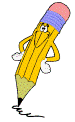 *) Quelle: Kögler, G./Lang, Th./Mairinger, E./Waldsich, D./Zimola, L.: Mit gutem Gewissen Erträge erzielen?! www.wissenistmanz.at/wissenplus, 01/2014 Wertpapierart / Anlageart / Kurzbeschreibung Beschreiben Sie stichwortartig die Art der Anlage. Welchen Status erlangt der Kunde durch den Erwerb dieses Finanzprodukts? Bemüht sich das Unternehmen um Umweltschutz? Wie steht das Unternehmen zu seinen Mitarbeitern? Welche Geschäfte betreibt das Unternehmen?Vorteile für den Anleger (Chancen) – zu beachtende RisikenRisikoeinstufung laut KIDBewerten Sie das Finanzprodukt anhand der KID-Einstufung. Recherchieren Sie hierfür im Internet (Link: https://www.s-fonds.at/de/start/infothek/risikoeinstufung_lt_kid)Erfolg im Rückblick mit 3-Jahres-ChartRufen Sie bei wienerboerse.at den 3-Jahres-Chart auf und fügen Sie Ihn in das Dokument ein. Beschreiben Sie anschließend kurz die Entwicklung des Charts. Sie können gerne noch weitere Grafiken/Informationen in den Steckbrief einbinden.
Ökonomische Nachhaltigkeit Beurteilen Sie die Anlage gemäß dem beigefügten Kriterienkatalog, ordnen Sie einen Nachhaltigkeitstyp zu und begründen Sie Ihre Antwort. Beurteilung: …Ökologische Nachhaltigkeit Beurteilen Sie die Anlage gemäß dem beigefügten Kriterienkatalog, ordnen Sie einen Nachhaltigkeitstyp zu und begründen Sie Ihre Antwort. Beurteilung: …Soziale Nachhaltigkeit Beurteilen Sie die Anlage gemäß dem beigefügten Kriterienkatalog, ordnen Sie einen Nachhaltigkeitstyp zu und begründen Sie Ihre Antwort. Beurteilung: …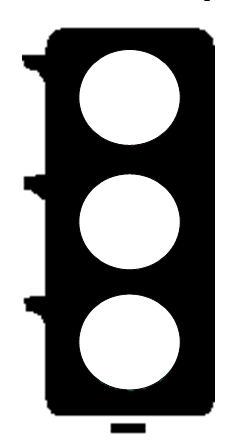 Anhang 1: Kriterienkatalog Ziel der ökonomischen Dimension in Bezug auf Nachhaltigkeit:Dauerhafte, absolut sichere Anlage ohne Verlustrisiko des eingesetzten Kapitals.Ziel der ökologischen Dimension in Bezug auf Nachhaltigkeit:Finanzprodukt investiert in keine Unternehmen, die der Umwelt schaden sondern die  einen Beitrag zum Umweltschutz leisten.Ziel der sozialen Dimension in Bezug auf Nachhaltigkeit:Finanzprodukt investiert in keine Unternehmen, die ausbeuterische Handlungen gegenüber Arbeitnehmern/Arbeiternehmerinnen oder Zuliefern sowie keinen Schaden für die Menschheit verursachen.Anmerkung: Dieser Kriterienkatalog ist eine ausgewählte Beispielsammlung bzw. ein Versuch, die drei Dimensionen derNachhaltigkeit abzubilden bzw. zu erfassen. Quellen für Kriterienkatalog: http://www.schelhammer.at/fonds/auswahl_und_kontrolle/kriterien, http://www.anlage-coach.de/inhalte/cms/front_content.php?idcat=96&lang=1;  http://nachhaltigefonds.efolder.at/#4, http://projekt-nachhaltige-geldanlagen.jimdo.com/kriterienkatalog/  Aufgabenstellungen in Anlehnung an: http://projekt-nachhaltige-geldanlagen.jimdo.com/nachhaltigkeits-check/muster-check-investmentfonds/Allgemeine InformationenAllgemeine InformationenBezeichnung:Wie lautet der genaue, vollständige Name des Finanzprodukts?Gründungsjahr:Seit wann gibt es das Finanzprodukt bereits?Kapitalanlagegesellschaft:Welches Finanzinstitut ist die Kapitalanlagegesellschaft? ChancenRisiken1234567Ökonomische NachhaltigkeitSTUFEKriterien Ökonomische NachhaltigkeitRot = STOPPAnlage ist risikoreichRückzahlung nur durch Verkauf der Anlage möglichVeräußerung der Anlage ist jederzeit möglich, aber nur zum jeweiligen Kurswert.Anlagemotiv ist die Nutzung hoher oder sehr hoher Renditechancen. Dabei sind überdurchschnittlich hohe Wertschwankungen bis zum Totalverlust oder darüber hinaus möglich.Beispiele:Aktien von kleinen, unbekannten UnternehmenHebelzertifikateOptionsscheine, FuturesAktienfonds wie Themenfonds, BranchenfondsAktienfonds von SchwellenländernÖkonomische NachhaltigkeitGelb = Achtung!!Anlage ist bedenklichRückzahlung nur durch Verkauf bzw. Rückgabe der AnlageTotalverlust des eingesetzten Kapitals möglichBeispiele:Schuldverschreibungen von großen und bekannten Herausgebern Rentenfonds, Offene Immobilienfonds und GeldmarktfondsAktienfonds, Mischfonds, Dachfonds, Indexfonds Aktien großer und bekannter UnternehmenÖkonomische NachhaltigkeitGrün = NACHHALTIGAnlage ist sicherRückzahlung in voller Höhe am Ende der LaufzeitRückzahlung ist sicher.Sehr Geringes VerlustrisikoBeispiele:GirokontoTagesanleihenSpareinlagen, FestgelderBundesanleihen, Bundesschatzbriefe usw.PfandbriefeÖkologische NachhaltigkeitSTUFE Kriterien Ökologische NachhaltigkeitRot = STOPPAnlage ist für dauerhafte und irreversible Umweltschäden verantwortlich.Kein Beitrag zum UmweltschutzMassive Missachtung ökologischer Mindeststandards und UmweltgesetzeBeispiele, die besonders schädliche Auswirkungen habenGrundwasserverschmutzung oder Abwasservergiftung Giftstoffe in öffentlichen Gewässern entsorgen, um Geld zu sparen Verunreinigung des Meeres Abholzen von Tropenhölzern Verpestung der Luft durch Verbrennung giftiger Materialien Einsatz von Pestiziden Umweltverschmutzung durch CO2-Ausstoß in erheblichem Umfang Atomenergie und keine Verwendung von erneuerbarer EnergieGebrauch und Ausbeutung von bedrohten Ressourcen Ökologische NachhaltigkeitGelb = ACHTUNGAnlage ist für Umweltschäden verantwortlich, die noch im Rahmen des Gesetzes liegen.Geringen Beitrag zum UmweltschutzBeispiele, die mäßige Auswirkungen auf das Umweltsystem haben:Erhebliche Schadstoffemission durch vermeidbares Verkehrsaufkommen Begrenzte Abholzung Recycling (Aufwand, den Müll zu beseitigen) Produktion von Stoffen, die nicht recycelt werden können, sondern verbrannt werden müssen Unternehmen ist umweltfreundlich, aber Zulieferer muss die ökologisch festgelegten Kriterien nicht einhalten. Teilweise Verwendung von erneuerbarer EnergieÖkologische NachhaltigkeitGrün = NACHHALTIGAnlage ist für sehr geringe bzw. keine Umweltschäden verantwortlichBeitrag zum UmweltschutzBeispiele, die positive Auswirkungen auf das Umweltsystem haben:Hohe ÖkoeffizienzFührend im Bereich UmwelttechnologieVermeidung von UmweltverschmutzungSehr starker Einbezug von erneuerbarer EnergieAktiver, nachhaltiger Umgang mit natürlichen Ressourcen 
Einhalten von UmweltschutzabkommenFörderung von E-Cars (kein CO2-Ausstoß) Unternehmen und Zulieferer halten alle ökologischen Kriterien ein. schadstoffarme Maschinen mit geringem Energieverbrauch Vermeidung von CO2-AusstoßSoziale NachhaltigkeitSTUFEKriterien Soziale NachhaltigkeitRot = STOPPAnlage ist für das Leid und die Ausbeutung von Menschen verantwortlich, die durch den Profit der Unternehmen entstehenBeispiele:KinderarbeitWaffen, TabakTodesstrafe und MenschenrechtsverletzungKorruption und LohndumpingSchlechte/Unmenschliche ArbeitsbedingungenSchlechte/Unmenschliche Arbeitsbedingungen (Pausen, Bezahlung, Arbeitsumgebung) Ausbeutung Lohndumping Erhebliche Gesundheitsschäden durch schlechte Arbeitsgegebenheiten (Strahlen, Dämpfe, Abgase) Keine Arbeitssicherheit (Schutzkleidung) Verstoß gegen grundlegende Menschenrechte Keine erkennbaren Beiträge zum Gemeinwohl Soziale NachhaltigkeitGelb = ACHTUNGAnlage leistet nur einen Mindestbeitrag zum GemeinwohlBeispiele:Einhaltung von Mindeststandards im eigenen Unternehmen und in den ZulieferbetriebenKeine Kinderarbeit Mindestlöhne Keine bezahlten Urlaubstage Verfall der Überstunden unentgeltlich Angemessene Arbeitszeiten und -bedingungenEinhaltung grundlegender Menschenrechte Soziale NachhaltigkeitGrün = NACHHALTIGInvestition beinhaltet faire und vorteilhafte Behandlung anderer Menschen.Anlage leistet positive Beiträge für das Gemeinwohl.Anlage unterstützt öffentliche Einrichtungen und zeigt soziales Engagement.Beispiele:Einhaltung von Corporate Governance RichtlinienGesundheit und ArbeitssicherheitArbeitnehmerfreundliche Bedingungen Gleichberechtigung Bezahlung usw.  weit über Mindestlohn Unterstützung/ Einstellung von Menschen mit Behinderung Keine Kinderarbeit Elternzeit Freiwillige Zusatzleistungen - Soziale Leistungen 